Para qualquer informação por favor contacte o escritório da nossa paróquia: 732- 254-1800 linha 15 em Português.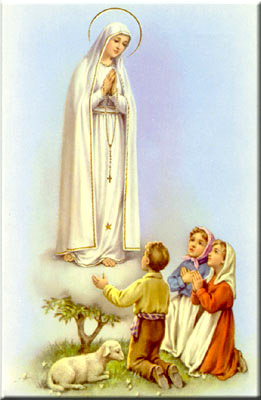 A secretaria Humbelina estará no escritório da paróquia para atender em Português, nas segundas-feiras, quartas-feiras, das 9:00 AM-3:00 PM e sextas-feiras das 9:00AM-2:00PM.CELEBRAÇÃO PENITENCIAL EM PREPARAÇÃO PARA O NATALHaverá uma celebração penitencial na nossa Igreja de Corpus Christi no Domingo dia 20 de Dezembro as 7:00 PM em preparação para o Natal. Alguns padres estarão disponíveis para Confissões em Inglês e Português. ------------------------------------------------------------------------------ÁRVORE DO NATAL PARA OS NECESSITADOSDurante o Advento haverá uma árvore de Natal na igreja com pedidos de doações para os carentes. Depois de escolher um dos pedidos por favor entregue no escritório a sua doação ou coloque dentro de um envelope marcado: “São Vincent de Paul” e entregue na cesta do ofertório durante a Missa ate’ o dia 20 de Dezembro. Quem puder, por favor participem desta bonita tradição para ajudar os mais necessitados. ------------------------------------------------------------------------------MUDANÇA DO ESQUEMA DE MISSAS AS QUARTAS-FEIRAS A partir de 6 de Janeiro de 2016 as Missas de quarta-feira serão celebradas as 5:00 PM em Inglês e 7:00 PM em Português. Portanto, a Missa das 7:30 AM foi mudada para as 5:00 PM. Todas as quartas (as ultimas) quartas-feiras do mês também será oferecido a Unção dos Doentes durante a Missa das 5:00 da tarde.----------------------------------------------------------------------------------MOVIE NIGHT PROMOVIDO PELO GRUPO DE JOVENS PEDRAS VIVASO nosso grupo de Jovens Pedras Vivas convida a todos os paroquianos interessados a assistir a um filme sobre o Natal chamado “The Nativity”. Haverá atividades para as crianças mais pequenas também, e os jovens e crianças poderão vir vestidos de pijamas se quiserem. Alguns refrescos e pipocas serão oferecidos. Pedimos uma oferta de $5.00 por adulto. Esperamos a vossa participação. Venham apoiar os nossos jovens e ao mesmo tempo divertirem-se um pouco!----------------------------------------------------------------------------------Nossa Despensa de Tempo, Talento, & TesouroFim- de- Semana de 05 e 06 de DezembroColecta: $6,286.00 + pelo correio será adicionada na próxima coletaSegunda coleta para os padres e religiosos aposentados: $1,699.00 Muito obrigado a todos pela vossa generosidade e sacrifício!INTENÇÕES DAS MISSAS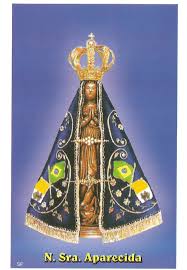 Sábado 12 de Dezembro- Lucinda Barbosa de Sousa e maridoDomingo 13 de Dezembro- Camilo Alves Nogueira e esposaQuarta-feira 16 de Dezembro- João GregoSábado 19 de Dezembro- João Paulo SilvaDomingo 20 de Dezembro- Claudino Rocha e esposaINTENÇÕES DE MISSASO livro das intenções de Missas em Português já esta’ aberto. Por favor ligue para o escritório para marcar intenções. PAPA EXPLICA O SIGNIFICADO DO ANO DA MISERICÓRDIAA Igreja católica já vive o Ano da Misericórdia. Nesta quarta-feira, 9 de Dezembro, no Vaticano, o tradicional encontro do Papa com os fiéis teve como foco essa temática: na catequese, Papa Francisco explicou o significado desse Ano Santo, destacando o chamado urgente a viver a misericórdia no mundo de hoje.“Não digo: é bom para a Igreja este momento extraordinário…não, não! Digo: a Igreja precisa desse momento extraordinário”, disse o Papa referindo-se ao Ano da Misericórdia, que começou nesta terça-feira, 8 de Dezembro com a abertura da Porta Santa na Basílica de São Pedro.Francisco enfatizou o sentido desse Ano Santo: um tempo favorável para contemplar a misericórdia divina que ultrapassa qualquer limite humano. Mas esse período só será realmente favorável se as pessoas escolherem o que agrada a Deus: perdoar seus filhos, usar de misericórdia para com eles para que possam ser misericordiosos para com os outros.Seja na sociedade, no trabalho e até mesmo na família, a humanidade precisa urgentemente de misericórdia, disse o Santo Padre. Alguns podem até dizer que há problemas mais urgentes para serem resolvidos e Francisco reconhece isso, mas lembrou que na raiz da falta de misericórdia está o amor-próprio.“No mundo, isso toma a forma da busca exclusiva dos próprios interesses, dos prazeres e honras unidos à vontade de acumular riquezas, enquanto na vida dos cristãos se disfarça muitas vezes de hipocrisia e mundanidade. Todas essas coisas são contrárias à misericórdia”.Por isso mesmo, Francisco destacou a necessidade das pessoas reconhecerem seus pecados para experimentarem a misericórdia de Deus. “É necessário reconhecer ser pecador para reforçar em nós a certeza da misericórdia divina”. E ele ensinou uma oração simples para que se faça isso diariamente: “Senhor, eu sou um pecador, eu sou uma pecadora, venha com a sua misericórdia”.O Santo Padre disse que seu desejo nesse Ano Santo é que cada um faça experiência da misericórdia divina. Aos olhos do homem, disse, pode até parecer ingênuo pensar que isso possa mudar o mundo, mas aquilo que é fraqueza de Deus é mais forte que o homem.